Poštovani izlagači,čast nam je pozvati vas da prisustvujete na jednoj od najznačajnijih ovogodišnjih manifestacija  na našem području. Manifestacija pod nazivom „MonPerin spring & summer“ održat će se u slijedećim terminima: 04.06., 17.06., 08.07. i 22.07.2017.Sudjelovanje na ovoj manifestaciji za vas je potpuno besplatno, jer organizator osigurava opremljeni izložbeno – prodajni prostor unutar kamenih uličica starogradske jezgre Općine Bale. Mjesto je jedno od najočuvanijih srednjovjekovnih gradića Istre, pa i šire. Zvučna imena domaće glazbene estrade dodatno će doprinijeti uspjehu i velikoj posjećenosti manifestacija. Odličnoj posjećenosti doprinijeti će i činjenica da u periodu održavanja manifestacije na našem području boravi znatan broj gostiju (turista) kojima će zasigurno biti zanimljiva ponuda vaših proizvoda.Zbog  velikog interesa izlagača za potrebe izlagača iz Slovenije rezervirali smo 15-ak štandova, te je od velike važnosti da pravovremeno najavite vaš dolazak kako bi imali osiguran vaš prostor.U prilogu poziva nalazi se detaljnija prezentacija eventa.Za dodatne informacije i rezervacije štandova slobodno nas kontaktirajte:Sandi Drandić, Direktor Turističke zajednice Općine Bale, +385 99 493 0834, sandi@bale-valle.hrEnnio Malusà', koordinator eventa MonPerin d.o.o., +385 98 440 397, ennio@monperin.hr Organizatori: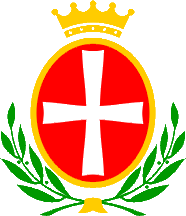 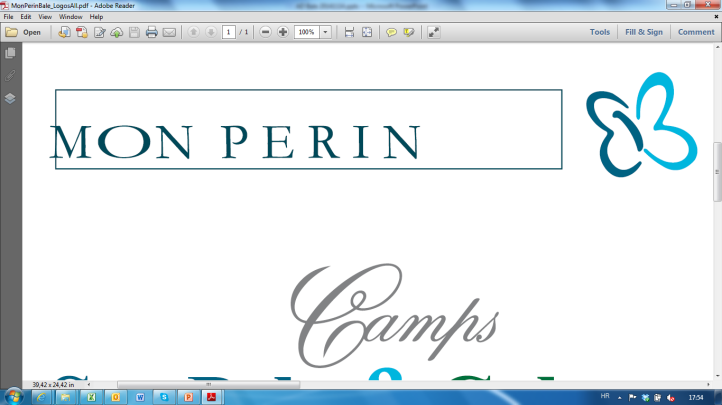 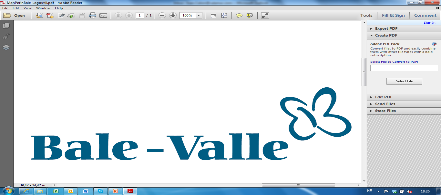 Općina Bale - Comune di Valle